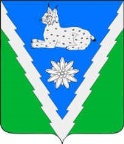 АДМИНИСТРАЦИЯ МЕЗМАЙСКОГО СЕЛЬСКОГО ПОСЕЛЕНИЯ АПШЕРОНСКОГО РАЙОНАПОСТАНОВЛЕНИЕот 21 ноября 2023 года                                                                                     № 129п. МезмайО внесении изменений в постановление администрации Мезмайского сельского поселения Апшеронского района от 15 августа 2023 года № 94 «Об утверждении административного регламента предоставления муниципальной услуги «Предоставление копий правовых актов администрации муниципального образования» В целях приведения муниципального правового акта в соответствие действующему законодательству постановляю:1.	Исключить из текста административного регламента предоставления муниципальной услуги «Предоставление копий правовых актов администрации муниципального образования», утвержденного постановлением администрации Мезмайского сельского поселения Апшеронского района от 15 августа 2023 года № 94 «Об утверждении административного регламента предоставления муниципальной услуги «Предоставление копий правовых актов администрации муниципального образования»:1.1.  аббревиатуру «ЕПГУ»;1.2. слова «Единого портала государственных и муниципальных услуг»;2. В словосочетании «Единого и Регионального порталов государственных и муниципальных услуг» исключить слово «Единого».2.	Общему отделу администрации Мезмайского сельского поселения Апшеронского района (Майстренко) обнародовать настоящее постановление и разместить на официальном сайте администрации Мезмайского сельского поселения Апшеронского района в информационно-телекоммуникационной сети «Интернет» и информационных стендах.3. Контроль за выполнением настоящего постановления оставляю за собой.4. Постановление вступает в силу со дня его обнародования.ГлаваМезмайского сельского поселенияАпшеронского района                                                                         А.А. Иванцов